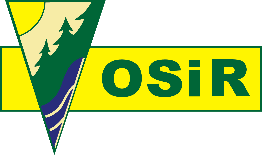 REGULAMIN TURNIEJUSIATKÓWKI DWÓJEKCel: - uczczenie Święta Niepodległości- propagowanie siatkówki w środowisku tucholskim wśród dzieci,   młodzieży i dorosłych,2. Termin i miejsce:     - 11.11.2021r. Hala OSiR Tuchola,       9:00 - kategoria szkół podstawowych,       14:00 - kategoria żeńska i męska Open 	        3.	Organizator:		              - Ośrodek Sportu i Rekreacji w Tucholi,	- sekcja siatkówki MLKS „Tucholanka” w Tucholi	         4. Uczestnictwo:              Warunkiem uczestnictwa w turnieju jest wyrażenie zgody na przetwarzanie danych osobowych zawodnika, w tym do ich udostępnienia przez OSiR w Tucholi i MLKS Tucholanka, w celu zamieszczania wyników oraz zgody na nieodpłatną publikację wizerunku utrwalonego w przekazach medialnych, zgodnie                  z Rozporządzeniem Parlamentu Europejskiego i Rady Europy(UE) 2016/679 z dnia 27 kwietnia 2016 r.	- mile widziane polskie barwy narodowe               DZIEWCZĘTA i CHŁOPCY  MOGĄ BRAĆ UDZIAŁ W TURNIEJU ZA ZGODĄ SWOICH PRAWNYCH   OPIEKUNÓW. ZAWODNICY UBEZPIECZAJĄ SIĘ OD NASTĘPSW NIESZCZĘŚLIWYCH WYPADKÓW WE WŁASNYM ZAKRESIE.5. Zgłoszenia:			Kategoria szkół podstawowych bezpośrednio na hali przed rozpoczęciem rozgrywek    Kategoria open na adres mailowy: osirtuchola@gmail.com do 10.11.2021r. 	                     6. Nagrody:		             - dla  pierwszych  zespołów w każdej kategorii.SPRAWY NIE UJĘTE W REGULAMINIE LEŻĄ W GESTII ORGANIZATORA.